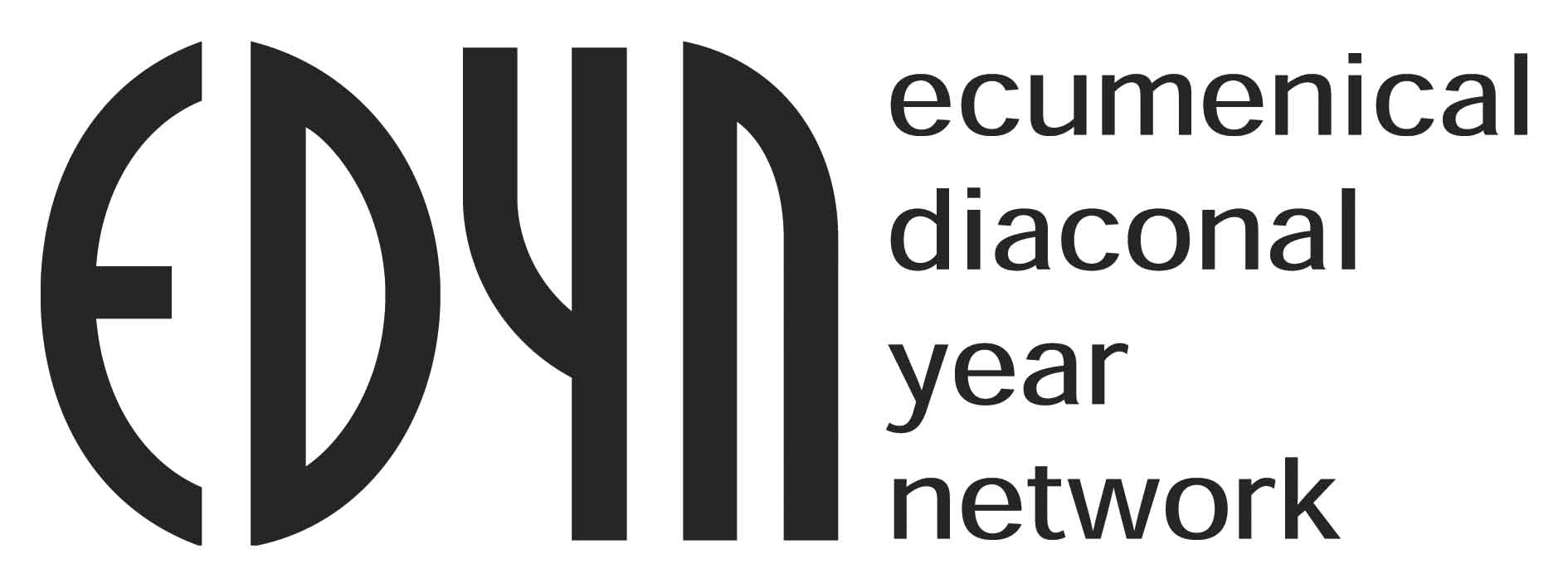 VOLUNTEER APPLICATIONSurname:  ______________________________________________________________Forename(s): ___________________________________________________________Forname you use: _________________________________________________(Only when you have more then one Forname)Age: ________		Date of birth:	_____ / ______ / __________    					 (Day)   (Month)        (Year)Sex:		male   		female   Place of birth: Nationality: _______________________________________________ID Card No.: _______________________Passport No.: _______________________Denomination: __________________________________________________________Marital status: single     married     widow     widower    partnered   Child/ren:         none 	1 	2 	3 	4 	more Home addressStreet:							Postal code:					Town:							County / region:					Country:						Phone*						Mobile phone*:						E-mail:						Fax*:							* (with international dialling codes + prefixes)I am applying for the following countries:Person to notify in case of emergencyName:							           Relation to applicant: 					Street:						Postal code:						Town:						County / region:						Country:					Phone*:						Mobile phone*:					E-mail:							Fax*:						* (with international dialling codes + prefixes)MedicalDo you have a medical condition that we should be aware of? Thank you for not withholding any information that is essential for us, example: severe backaches that prevent you from lifting people. Are you vaccinated against hepatitis B?		Yes  		No  Do you have to take any special medication? (This is to help with placing you, not to disqualify you in any way.) Do you have any specific dietary needs (allergy, vegetarian,…)?Criminal record(This information will not disqualify you in any way, but many placements are legally required to do police checks on volunteers.) Yes, I have a criminal record.			 No, I have no criminal recordPlease write details on an attached
sheet and enclose it.Surname / forename / age / profession of parents and siblings (only if you are under 26)Father:													Mother:													Sister(s):												Brother(s):												Remarks:												Current situationI am currently … (please tick and fill out)… a student at school.	___________________________________________________________________________			expected school leaving certificate / diploma + graduation date… a university student.	___________________________________________________________________________			subject + expected graduation date …employed	 	___________________________________________________________________________Profession… doing my civil service __________________________________________________________________________				expected end…a conscientious objector ________________________________________________________________________expected end… an apprentice.	___________________________________________________________________________			profession + expected end of apprenticeshipFormer educational qualifications and / or trainingI have finished… (please tick and fill out)Which kind of profession do you intend to work in after your voluntary service? ________________________________________________________________________________________________Foreign language abilities 		(fluent = 1, good = 2, basic = 3, beginning = 4)What is your native language?	___________________________________________________________________Do you have a driving licence?	 yes		 no		 I am in the process of doing it If yes, which one(s)? Please specify	____________________________________________________________Do you have any experience in voluntary work (practical training, holiday jobs) ? What type of voluntary work (social work, youth work, organisational work, church work, etc.)?________________________________________________________________________________________________________________________________________________________________________________________________________________________________________________________________________________________________________________________________________________________________________________________________Do you have any hobbies (sports, music, etc.) ?________________________________________________________________________________________________________________________________________________________________________________________________________________________________________________________________________________________________Personal summaryPlease write a short paragraph about yourself 
(personal / practical skills, character, strong and weak points, etc…. )________________________________________________________________________________________________________________________________________________________________________________________________________________________________________________________________________________________________________________________________________________________________________________________________________________________________________________________________________________________________Which event in your life seems to be the most important to you? Why?________________________________________________________________________________________________________________________________________________________________________________________________What do you think you’ll find hard about doing a voluntary service?________________________________________________________________________________________________________________________________________________________________________________________________What do your family members and friends think about your doing a voluntary service?________________________________________________________________________________________________Do you have any experience with the above-mentioned areas?________________________________________________________________________________________________________________________________________________________________________________________________Why do you want to work in the areas mentioned?________________________________________________________________________________________________________________________________________________________________________________________________How did you find out about this programme?________________________________________________________________________________________________If on the internet, which web sites pointed you to us? _________________________________________________How certain are you that you are willing to do a voluntary service with us? I’m very certain.	 I’m not sure, yet.  If you are not sure, why not ? _____________________________________________________________________Have you applied for voluntary service with other organisations as well? ________________________________________________________________________________________________Where would you be wanting to live? 	 in the countryside	 in a town   in a bigger city (capital)  (1)							Name:							Relation:					Address:												Phone:							E-mail:						(2)							Name:							Relation:					Address:												Phone:							E-mail:						(3)							Name:							Relation:					Address:												Phone:							E-mail:						Space for further information / comments________________________________________________________________________________________________________________________________________________________________________________________________________________________________________________________________________________________________________________________________________________________________________________________________________________________________________________________________________________________________________________________________________________________________________________________________I understand that, depending on the country I will go to, the duration of my Diaconal Year will be from 9 to 12 months. I have filled in the application myself. I agree that my personal information (address, health status, etc.) may be handed on to the partner organisations and placements. The EDYN partners declare that all information given in this form will be used according to the national laws on privacy for activities related to the application and to make proposals as requested.Place, date						Signature1st choice2nd choiceshould my 1st and 2nd choice not be accepted, I could also imagine working in …(you may indicate several different countries)…a pensionerFrom when__________________________________________________________… unemployedSince when	______________________… doing something else Please explain… doing something else Please explain_____________________________________________________________________________________________________________________________________________________________________________________________________________________ … primary schoolfrom… (year) to… (year) … primary schoolfrom… (year) to… (year)______________________________________________ … secondary schoolfrom… (year) to… (year) … secondary schoolfrom… (year) to… (year)________________________ … high school/grammar schoolfrom… (year) to… (year)+ date of graduation … high school/grammar schoolfrom… (year) to… (year)+ date of graduation______________________________________________ … university studiessubject + year of graduation … university studiessubject + year of graduation________________________ … an apprenticeshipprofession + end of professional training … an apprenticeshipprofession + end of professional training________________________________________________________________________________________________________________________________________________________________________________________________________________________________________________________________________________________________________________________________________________________________________ … military servicefrom… (year) to… (year), as… (which job)_________________________________________________________________________________ … civil servicefrom… (year) to… (year), as … (which job)____________________________________________________ … something else(e.g. practical time) please explain … something else(e.g. practical time) please explain … something else(e.g. practical time) please explain____________________________________________________________________________________________________________________________________________________________________________________________________________________________________________________________________________________________foreign languagespeakingreadingwriting1st choice country:2nd choice country:3rd choice country:I would like to work with …Please, indicate your preferences from 1 to 9(1 = very interested ; 9 = not interested) by using all these numbersI would like to work with …Please, indicate your preferences from 1 to 9(1 = very interested ; 9 = not interested) by using all these numbers…kids in a nursery school or kindergarten, children’s home, children’s health resort, ……young people in a youth home, youth centre, boarding school, ……disabled people in an integrated kindergarten or school, in a workshop, residential home, day care centre...…elderly people in a residential home, day care centre, rehabilitation centre, at home…sick people in hospitals, rehabilitation centres, …… people in special situations (social projects) like homelessness, drug and alcohol addiction, migration or immigration, …… Roma (Gypsies) / Roma-Gadje Dialogue … people in a church community… people in a conference centre, youth hostel, …… other (please specify): 